43.pielikumsPriekules novada pašvaldības domes2015.gada 24.septembra sēdes protokolam Nr.14,43.§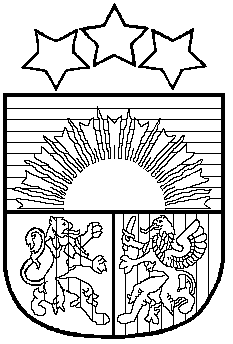 LATVIJAS REPUBLIKAPRIEKULES NOVADA PAŠVALDĪBAS DOMEReģistrācijas Nr. , Saules iela 1, Priekule, Priekules novads, LV-3434, tālrunis , fakss 63497937, e-pasts: dome@priekulesnovads.lvLĒMUMSPriekulē2015.gada 24.septembrī                                                                                                 Nr.1443.Par nedzīvojamās telpas īpašumā Saules iela 1, Priekule, NVA Liepājas filiālei Priekules nov. iznomāšanu 	2015.gada 15.septembrī Priekules novada pašvaldībā saņemts Nodarbinātības valsts aģentūras Liepājas filiāles 15.09.2015. Nr. 28.1-7/236 iesniegums (turpmāk –iesniegums), kurā lūgts izskatīt iespēju piešķirt Nodarbinātības valsts aģentūrai nomāt telpas – vienu telpu ap 20 m² platībā –Aģentūras darbības nodrošināšanai. Priekulē, Saules ielā 1. Iesniegumā minēts, ka iepriekš minēto telpu (Ķieģeļu ielā 2A, Priekulē) nav iespējams nomāt,  tas saistīts ar apkuri- telpā ir krāsns apkure, telpa jākurina  ziemas periodā  un katru dienu. Telpa ir mitra. Šie minētie faktori ietekmē gan darbinieka darba vides apstākļus , gan   arī biroja tehnikas darbu.  Uz Priekules novada pašvaldības vārda Liepājas zemesgrāmatu nodaļā reģistrēts nekustamais īpašums Saules iela 1, Priekule, Priekules nov., kas sastāv no vienas zemes vienības ar kadastra apzīmējumu 6415 002 0076, 12472 m² platībā, administratīvās ēkas ar kadastra apzīmējumu  64150020076001 un palīgēkas ar kadastra apzīmējumu 64150020076002.  Priekules pilsētas zemesgrāmatas nodalījuma Nr. 100000186194.   Pamatojoties uz likumu “ Par pašvaldībām”  14.panta pirmās daļas 2.punktu, kas nosaka, ka  “ Pildot savas funkcijas, pašvaldībām likumā noteiktajā kārtībā ir tiesības: 2) iegūt un atsavināt kustamo un nekustamo mantu, privatizēt pašvaldību īpašuma objektus, slēgt darījumus, kā arī veikt citas privāttiesiska rakstura darbības;  trešās daļas 3punktu, kas nosaka, ka 3) racionāli un lietderīgi apsaimniekot pašvaldības kustamo un nekustamo mantu;21.panta 14) noteikt, ja tas nav aizliegts vai noteikts ar likumiem vai Ministru kabineta noteikumiem, maksu par: a) pašvaldības zemes, cita nekustamā un kustamā īpašuma lietošanu (iznomāšanu),ņemot vērā 2015.gada 17.septembra Finanšu komitejas atzinumu, atklāti balsojot PAR - 12 deputāti (Vija Jablonska, Inita Rubeze, Inese Kuduma, Rigonda Džeriņa, Vaclovs Kadaģis, Andis Eveliņš, Mārtiņš Mikāls, Ainars Cīrulis, Arta Brauna, Tatjana Ešenvalde, Ilgonis Šteins, Gražina Ķervija); PRET -  nav; ATTURAS -  nav; Priekules novada pašvaldības dome NOLEMJ:Izbeigt 2006.gada 22.februārī noslēgto nekustamā īpašuma Ķieģeļu iela 2A, Priekule Telpu nomas līgumu Nr.43 ar 2015.gada  30.oktobri.Ar 2015.gada 5.novembri iznomāt Nodarbinātības valsts aģentūras Liepājas filiālei Saules ielā 1, Priekule, Priekules nov. (kadastra apzīmējums 64150020076001) telpu 13,18 m² platībā, Nodarbinātības valsts aģentūras Liepājas filiāle darbības nodrošināšanai, nosakot: nomas maksu 0,50 EUR/m² (mēnesī bez PVN) maksu par  komunālajiem maksājumiem saskaņā ar pašvaldības domes apstiprināto cenrādi.Papildus nomas  un komunālo pakalpojumu   maksai nomnieks maksā pievienotās vērtības nodokli.Noteikt  nomas līguma termiņu no 2015.gada 5.novembra līdz 2025.gada 31.decembrim.Atzīt par spēku zaudējušu 2015.gada 26.februāra Priekules novada pašvaldības domes lēmumu (prot. Nr. 3) 15.§” Par nedzīvojamo telpu nomas līguma pagarināšanu NVA darbības nodrošināšanai”.Uzdot pašvaldības juristei sagatavot attiecīgu nomas līgumu.Lēmums izsūtāms :1  eks. Nodarbinātības valsts aģentūras Liepājas filiālei, adrese : Graudu iela 50, Liepāja, LV-3401 ;1 eks. Finanšu nodaļai ; 1 eks. pašvaldības juristei I.Avotiņai ;1 eks. Nekustamo īpašumu speciālistei V.Rubzei.Pašvaldības domes priekšsēdētāja  			                              V.Jablonska